Рекомендации родителям, чьи дети не посещали детский сад с 06.12.21 по 12.12.21Старшая группа №3Тема недели «Зимние забавы»:Что рассказать:Все мы долго ждали зиму, ведь это время радости, смеха, а главное — настоящих снежных развлечений. Можно придумать забавы на любой вкус: лепить снеговиков, играть в снежки, кататься на санках, лыжах или коньках. Можно играть в салки-догонялки или просто дурачиться и валяться в снегу, не боясь при этом испачкаться.Особое удовольствие, как малыши, так и взрослые получают, когда снег хорошо лепится. Множество зимних забав связано именно с возможностью почувствовать себя строителем, скульптором, художником или метким стрелком.Что почитать?РНС «Заюшкина избушка»РНС «Морозко»С.Я. Маршак «12 месяцев»	РНС «По щучьему веленью…»	РНС «Два мороза»Рисование «Лепим снеговика»Аппликкация «Вырезаем снежинку»Совместное раскрашивание раскрасок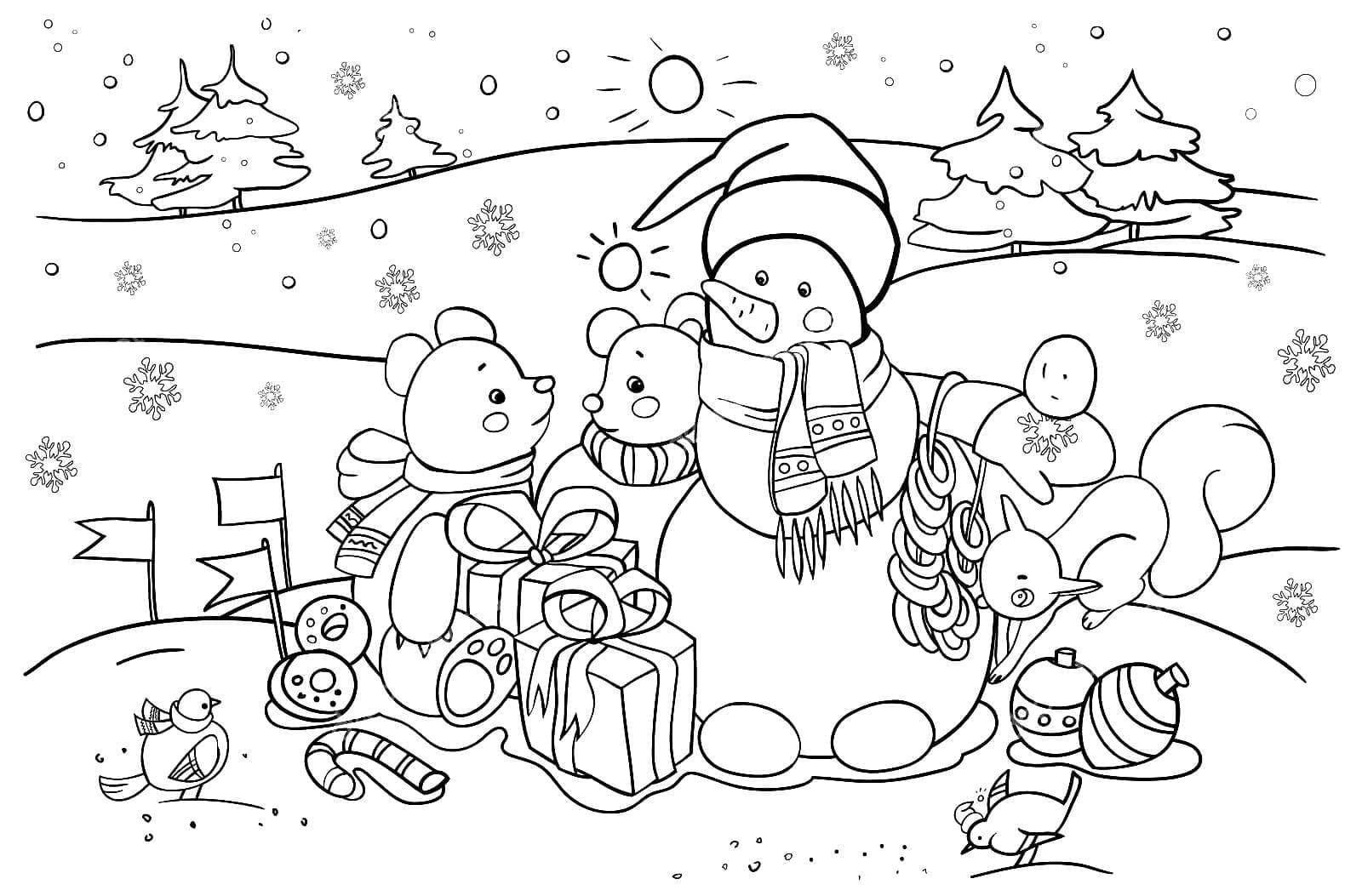 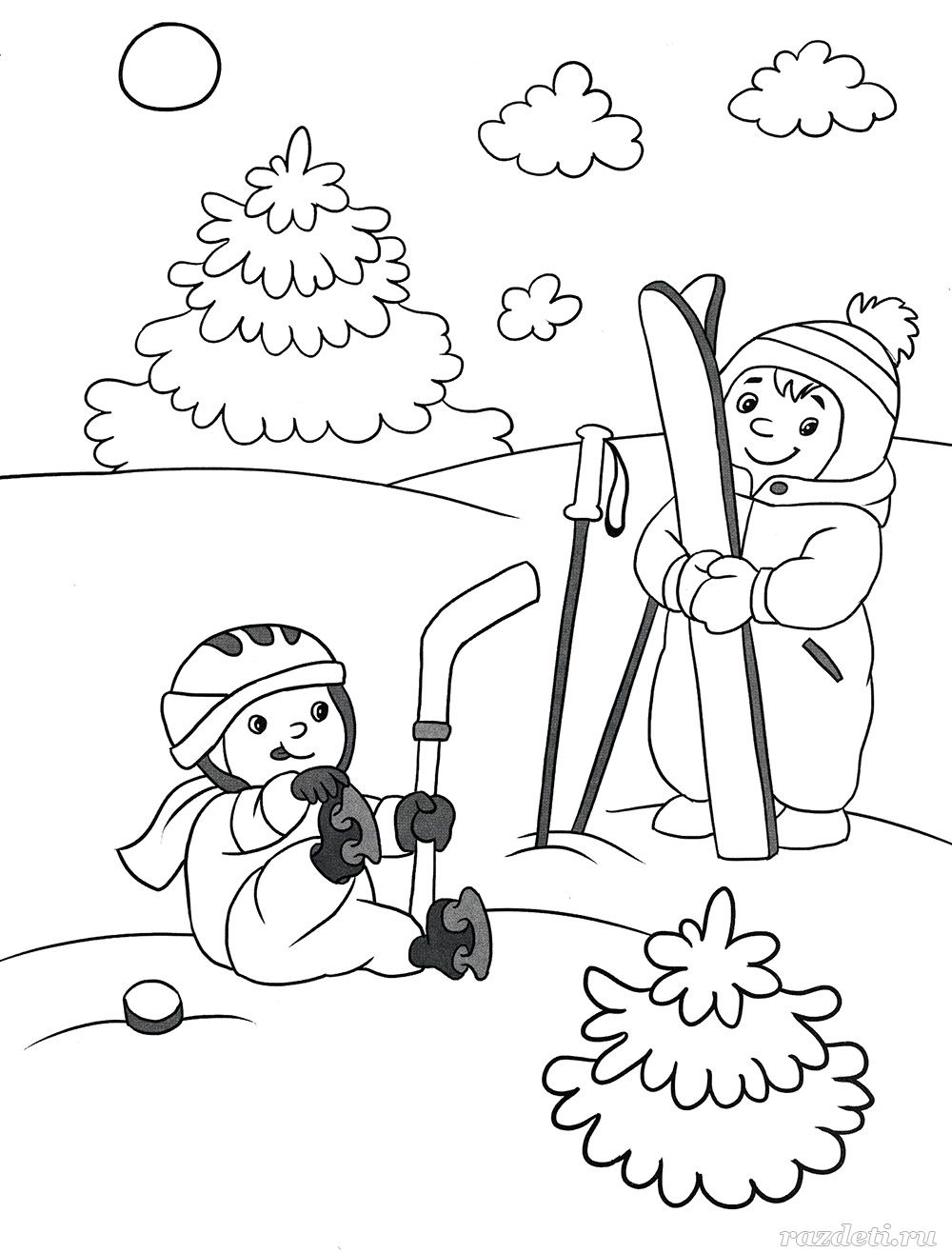 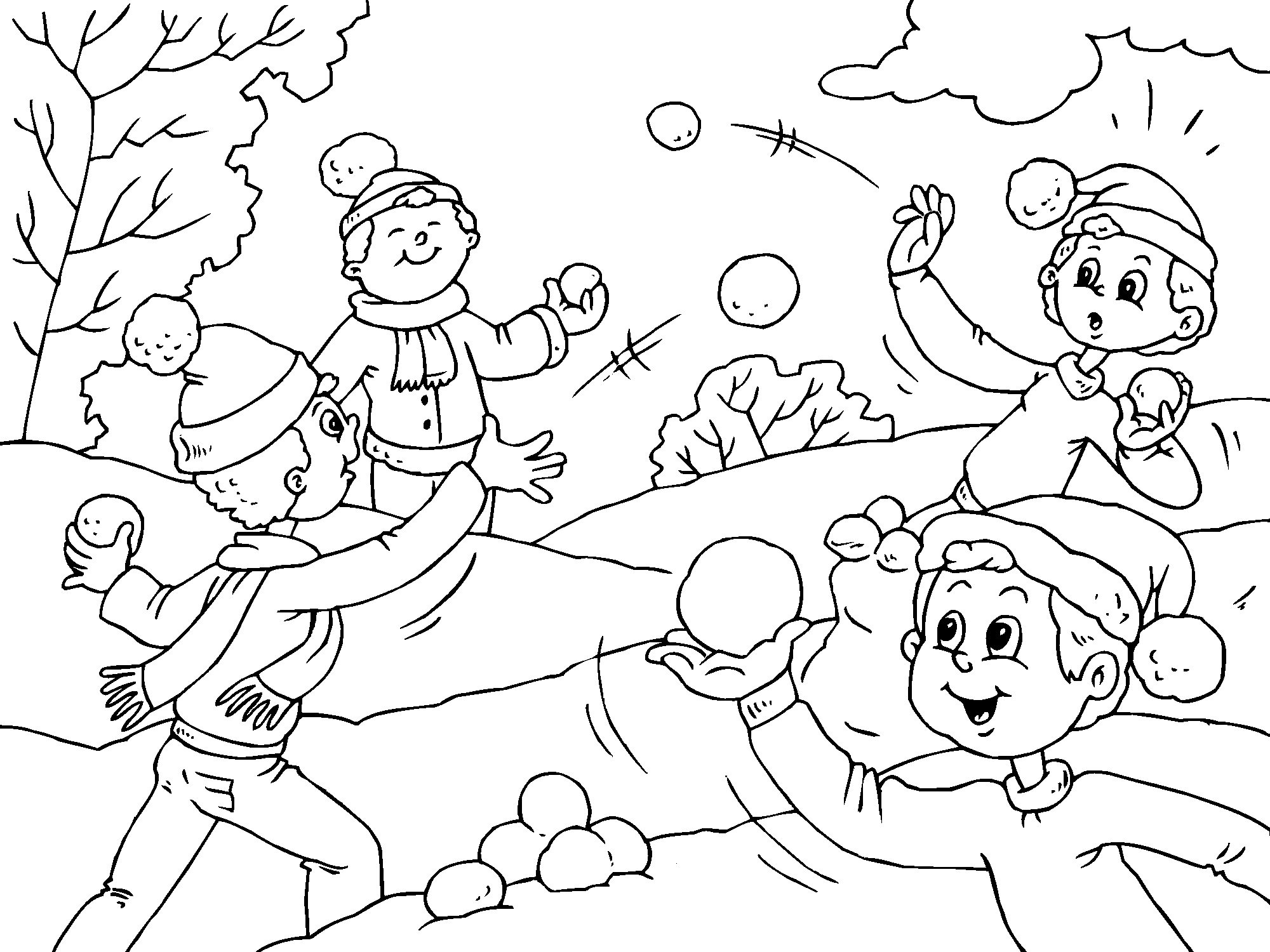 Штриховки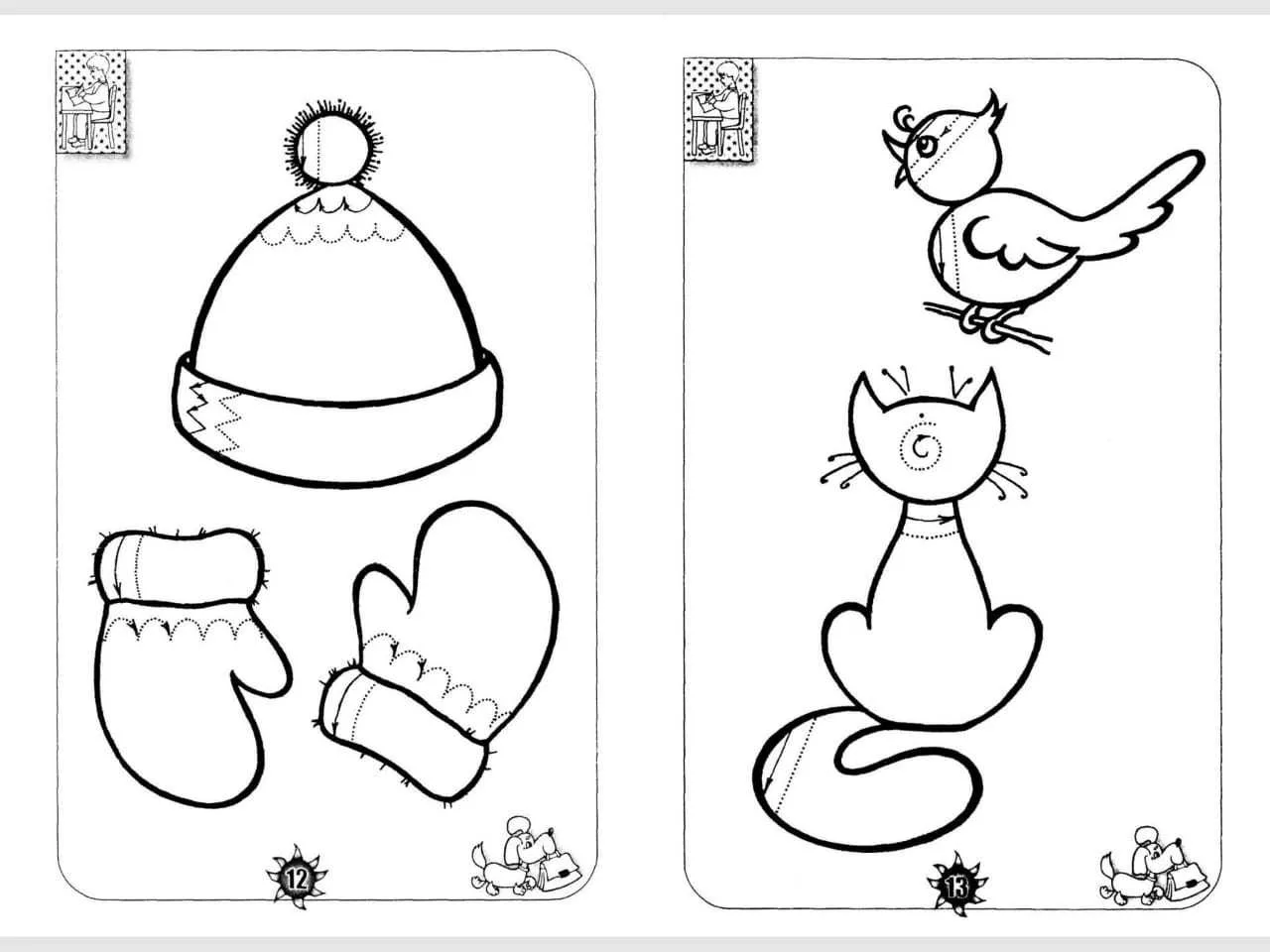 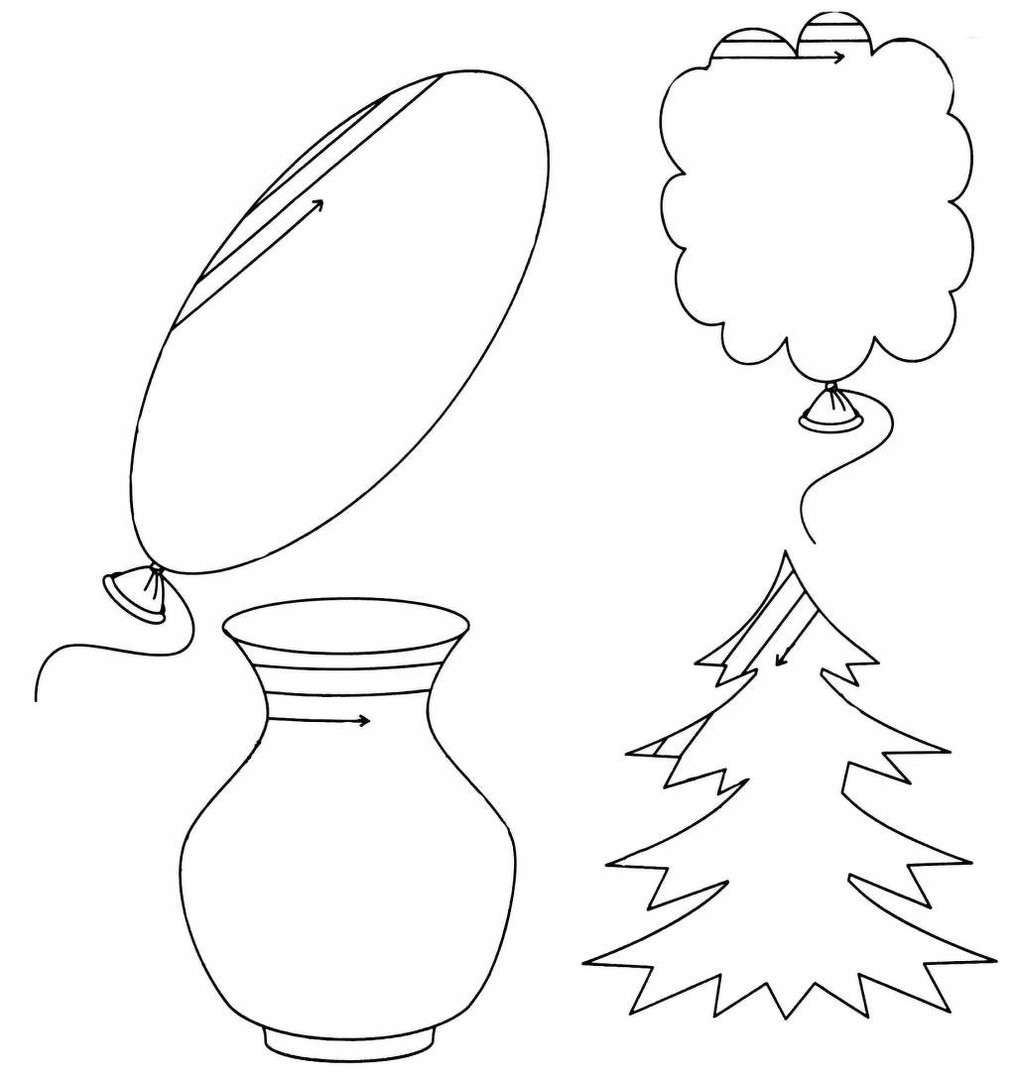 